Ruotsinsuomalaisen neuvonpidon muistiinpanot 9.3.20211. Läsnä: Hilkka Loimio, Tuula Buss, Hannele Holmberg, Kari Kvist, Kirsti Kvist, Paula Näyhä, Helena Brömdal, Erik Johansson, Anneli Korhola, Nina Manninen, Liselotte Grahn ElgSihteeri: Olle Forsmark2. Kokouksen avaaminen	Kokous julistettiin avatuksi. 3. Edellisen kokouksen muistiinpanot	Liitetään asiakirjoihin.4. Tietoa sosiaali hallinnolta, hallintopäällikkö Erik JohanssonErik Johansson esittelee itsensä. Hän on aikaisemmin toiminut hallinnon suoritus toimintayksikön osastopäällikkönä. Erik kertoo, että hänelle on lähetetty joitakin kysymyksiä.– Suomenkielisten määrä eri toimintamuodoissa (Erik vastaa, että tällaisten tilastotietojen rekisteröiminen ei ole sallittua.)– Suomenkielinen osasto vanhusten asuntoloissa (Tukitoimia jollekin erityiselle kieliryhmälle on vaikea toteuttaa, vapaa paikka tulee myöntää hakijalle riippumatta siitä, mitä kieltä hän puhuu. Paikka tulee myöntää hoivan tarpeen, ei kielen perusteella.) – Kunnan on tarjottava suomenkielistä palvelua, mutta suomenkielistä henkilökuntaa ei ole riittävästi. Yritetään mainita ilmoituksissa, että suomen kielen taito on ansio. Hannele sanoo, että Uppsalan kunta on kesätyöpaikka ilmoituksissaan hakenut suomenkielisiä töihin. Erik sanoo, että tämä voi olla kiinnostava idea. Tuulan mukaan Håbolla ei ole ollut mitään sellaista ilmoitusta. Nina puhuu tästä hallintopäällikkö Jytte Rudigerin kanssa. Helenan mielestä monen kielen osaaminen on katsottava ansioksi. Erik on samaa mieltä, mutta sanoo, että tällä hetkellä palkan ja kielitaidon välillä ei ole mitään suoraa yhteyttä. – Tuula tiedustelee uudesta vanhusten asuntolasta Västerhagsvägenin varrella. Erik vastaa, että joitakin Pomonan osastoista muuttaa sinne. Talo valmistuu marraskuussa ja arviolta muutto tapahtuu helmikuussa 2022.5. Tietoa kunnanhallitukselta	Lotta Grahn Elg tiedottaa.– Hän työskentelee nyt uudelleenorganisoinnin parissa. Tukeva toiminta kootaan kunnanhallituksen alaisuuteen, on toimittu liian yksioikoisesti. – Esimerkki tästä on se, että Tvåhusplan-suunnitelmasta puuttuvat esikoulut (n. 500 asuntoa).– Asemakaavojen tarkistaminen täytyy koordinoida muiden toimintayksikköjen kanssa.– Hyvä taloudellinen tilanne. Hyödyntää synergiavaikutuksia, keskittämistä ja hajauttamista.– Uusi uimahalli on suunnitteilla.– Matkakeskus on pantu alulle.– Åsenin dementia-asunnoista on tehty päätös.– Joitakin Pomonan osastoista siirtyy Västerhagsvägenin varrelle rakennettavaan asuntolaan.– Kunnanjohtaja Mattias Jonsgården pitäisi kutsua mukaan neuvonpitoon jatkossa. 6.	Taloudellinen selvitys Lääninhallitukselle vuodelta 2020Nina tekee selvityksen vuonna 2020 käytetyistä varoista. Käyttämättä on jäänyt 61 000 kruunua, joita ei ilmeisesti voida siirtää seuraavalle vuodelle. Näin on voitu tehdä aikaisemmin, ja Lotta lupaa ottaa asian esille tavatessaan Lääninhallituksen edustajan. Hannele sanoo, että rahat täytyy voida siirtää seuraavalle vuodelle. Asia siirretään otettavaksi esille seuraavassa kokouksessa. 7.	Aktiviteetit 2021Gröna Dalenin 3-6-vuotiaat opettelevat suomen kieltä kerran viikossa (Moomin language school). Lapset kertaavat kotona asioita, joita on käyty läpi esikoulussa. Nyt on toivottu, että tällaisia ryhmiä perustetaan lisää. Sovelluksen lisenssejä on 20 kpl. Lotan mielestä tällaisen ryhmän voisi hyvin käynnistää Skoklosterissa (hän keskustelee asiasta kunnanjohtajan kanssa). Ulkoilma musiikkia huhtikuussa – kesäkuussa, artisti Håbosta? Tapahtuma oli erittäin suosittu viimeksi, vaikka olikin kylmä sää (viime syksynä). Kari, joka tuntee useita artisteja, ottaa selvää asiasta. On ehdotettu 1 kerta/kuukausi (suomeksi). Äidinkielenpalkinto (Äikkäporkkana) jaetaan taas tänä vuonna, ilmoittaa Nina. Viime vuonna kaikki suomea opiskelleet noin 30 oppilasta saivat palkinnon. Kysymyksiä oppilailta: Milloin elokuvateatteri avataan? Voiko suomea opiskella lukiossa? Onko Aku Ankka saatavilla kirjastosta?Jos vastauksia saadaan, ne voidaan lisätä muistiinpanoihin.Muut asiat:Kun hallinnot aikovat julkaista jotakin uutta tietoa, on niiden otettava yhteyttä hyvissä ajoin, jotta tiedot saataisiin käännetyksi.Tarvitaan ehkä kurssi kokous työkalun Teams käytöstä. Monet ikääntyneet eivät hallitse tietotekniikkaa erityisen hyvin. 8.	Seuraava neuvonpito kokous pidetään 18. toukokuuta klo 18–19.30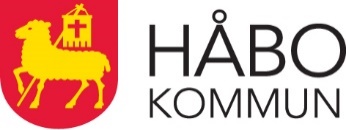 MuistiinpanotMuistiinpanotPäivämäärä13.4.2021